                E.G.S Pillay Engineering College – Nagapattinam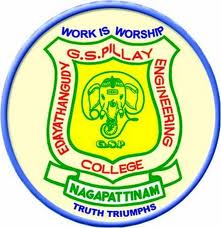 Department of MCA                                                  Course plan - MC9252 /Software Project Management			L T P C										                                                 3  0  0  3                                 Subject Code/Name	         : MC9252/Software Project Management         Class			         : III MCA                                      			Batch                    : 2011-2014         Prescribed Hours	         : 45                                               		            Required Hours  :  46         Staff Name 		         : Ms. J. Vanitha               	     		            Semester	      : VAIM:		The aim of the course is to provide the students the fundamental learning of software project management, planning, monitoring and control of the project and also provide organizational behaviors.INSTRUCTIONAL OBJECTIVES & OUTCOMES:Instructional Objectives	To train the students in the fundamentals of software project Management and various steps.To impart the steps involved in the evaluating of a project.To familiarize the concepts of monitoring and control software project.To enable the  students to acquire the  concepts of organizational behaviors.Instructional Outcomes	At the end of the course, the student will able toexplain the activities involved in software project management and stepwise project planning.carryout  the cost benefit analysis for a project .explain activity plan for estimating the duration of a project.explain steps involved the progress of the project using continual monitoring report which includes weekly time sheet,activity assessment sheet,etc.,explain the concepts of organizational behaviors.PREREQUISITE:  MC9233 Software Engineering - III SemesterINSTRUCTIONAL MAPPING WITH POs AND PEOsDETAILED LESSON PLAN:GAP ANALYSIS 	The syllabus of the instructional succeeds in imparting the basic knowledge of Software Project Management. However it does not cover the usage of Software Project Management tools currently used in industry. Introduction to the widely used Microsoft Software Project Management tool “Microsoft Project 2010” will be given as content beyond syllabus to fill the gap.Content beyond syllabus:	Content beyond syllabus mapping with PEO and POInternal marks Assessment MethodTest	:	10Attendance	:	5Assignment	:	5Total	:	20ASSIGNMENTSTEST PORTIONInstructional in-charge signature								              	HOD SignatureASSIGNMENTSCA5303 /Software Project ManagementCA5303 /Software Project ManagementCA5303 /Software Project ManagementCA5303 /Software Project ManagementCA5303 /Software Project ManagementCA5303 /Software Project ManagementCA5303 /Software Project ManagementCA5303 /Software Project ManagementCA5303 /Software Project ManagementCA5303 /Software Project ManagementCA5303 /Software Project ManagementCA5303 /Software Project ManagementCA5303 /Software Project ManagementCA5303 /Software Project ManagementCA5303 /Software Project ManagementInstructional designed byAnna University, Thiruchirappai (2009 Regulations)Anna University, Thiruchirappai (2009 Regulations)Anna University, Thiruchirappai (2009 Regulations)Anna University, Thiruchirappai (2009 Regulations)Anna University, Thiruchirappai (2009 Regulations)Anna University, Thiruchirappai (2009 Regulations)Anna University, Thiruchirappai (2009 Regulations)Anna University, Thiruchirappai (2009 Regulations)Anna University, Thiruchirappai (2009 Regulations)Anna University, Thiruchirappai (2009 Regulations)Anna University, Thiruchirappai (2009 Regulations)Anna University, Thiruchirappai (2009 Regulations)Anna University, Thiruchirappai (2009 Regulations)Anna University, Thiruchirappai (2009 Regulations)PO mapping with Instructional outcome abbcddefghijklPO mapping with Instructional outcome  iviivii,iiiPEO  mapping with InstructionalPreparationPreparationCore competenceCore competenceCore competenceBreadthBreadthBreadthBreadthProfessionalismProfessionalismLearning EnvironmentLearning EnvironmentLearning EnvironmentPEO  mapping with InstructionalXXXXXUNIT I FUNDAMENTALS  Project Definition – Contract Management – Activities Covered by Software Project Management – Overview of Project Planning – Stepwise Project Planning.UNIT I FUNDAMENTALS  Project Definition – Contract Management – Activities Covered by Software Project Management – Overview of Project Planning – Stepwise Project Planning.UNIT I FUNDAMENTALS  Project Definition – Contract Management – Activities Covered by Software Project Management – Overview of Project Planning – Stepwise Project Planning.UNIT I FUNDAMENTALS  Project Definition – Contract Management – Activities Covered by Software Project Management – Overview of Project Planning – Stepwise Project Planning.UNIT I FUNDAMENTALS  Project Definition – Contract Management – Activities Covered by Software Project Management – Overview of Project Planning – Stepwise Project Planning.UNIT I FUNDAMENTALS  Project Definition – Contract Management – Activities Covered by Software Project Management – Overview of Project Planning – Stepwise Project Planning.UNIT I FUNDAMENTALS  Project Definition – Contract Management – Activities Covered by Software Project Management – Overview of Project Planning – Stepwise Project Planning.UNIT I FUNDAMENTALS  Project Definition – Contract Management – Activities Covered by Software Project Management – Overview of Project Planning – Stepwise Project Planning.UNIT I FUNDAMENTALS  Project Definition – Contract Management – Activities Covered by Software Project Management – Overview of Project Planning – Stepwise Project Planning.UNIT I FUNDAMENTALS  Project Definition – Contract Management – Activities Covered by Software Project Management – Overview of Project Planning – Stepwise Project Planning.UNIT I FUNDAMENTALS  Project Definition – Contract Management – Activities Covered by Software Project Management – Overview of Project Planning – Stepwise Project Planning.UNIT I FUNDAMENTALS  Project Definition – Contract Management – Activities Covered by Software Project Management – Overview of Project Planning – Stepwise Project Planning.UNIT I FUNDAMENTALS  Project Definition – Contract Management – Activities Covered by Software Project Management – Overview of Project Planning – Stepwise Project Planning.UNIT I FUNDAMENTALS  Project Definition – Contract Management – Activities Covered by Software Project Management – Overview of Project Planning – Stepwise Project Planning.UNIT I FUNDAMENTALS  Project Definition – Contract Management – Activities Covered by Software Project Management – Overview of Project Planning – Stepwise Project Planning.UNIT I FUNDAMENTALS  Project Definition – Contract Management – Activities Covered by Software Project Management – Overview of Project Planning – Stepwise Project Planning.UNIT I FUNDAMENTALS  Project Definition – Contract Management – Activities Covered by Software Project Management – Overview of Project Planning – Stepwise Project Planning.UNIT I FUNDAMENTALS  Project Definition – Contract Management – Activities Covered by Software Project Management – Overview of Project Planning – Stepwise Project Planning.UNIT I FUNDAMENTALS  Project Definition – Contract Management – Activities Covered by Software Project Management – Overview of Project Planning – Stepwise Project Planning.UNIT I FUNDAMENTALS  Project Definition – Contract Management – Activities Covered by Software Project Management – Overview of Project Planning – Stepwise Project Planning.UNIT I FUNDAMENTALS  Project Definition – Contract Management – Activities Covered by Software Project Management – Overview of Project Planning – Stepwise Project Planning.UNIT I FUNDAMENTALS  Project Definition – Contract Management – Activities Covered by Software Project Management – Overview of Project Planning – Stepwise Project Planning.UNIT I FUNDAMENTALS  Project Definition – Contract Management – Activities Covered by Software Project Management – Overview of Project Planning – Stepwise Project Planning.UNIT I FUNDAMENTALS  Project Definition – Contract Management – Activities Covered by Software Project Management – Overview of Project Planning – Stepwise Project Planning.UNIT I FUNDAMENTALS  Project Definition – Contract Management – Activities Covered by Software Project Management – Overview of Project Planning – Stepwise Project Planning.Session No.Topics to be coveredTopics to be coveredText bookText bookText bookChapter No. and Page NoChapter No. and Page NoInstruction deliveryInstruction deliveryInstruction deliveryInstruction deliveryInstruction deliveryInstruction deliveryInstruction deliveryInstruction deliveryInstruction deliveryInstruction deliveryTesting methodTesting methodTesting methodTesting methodTesting methodInstructional ObjectiveInstructionalOutcomeSession No.Topics to be coveredTopics to be coveredText bookText bookText bookChapter No. and Page NoChapter No. and Page NoMethodMethodMethodMethodMethodMethodLevelLevelLevelLevelTesting methodTesting methodTesting methodTesting methodTesting methodInstructional ObjectiveInstructionalOutcome1,2Project Definition, Contract ManagementProject Definition, Contract ManagementBob Hughes and MikeCotterell, “Software Project Management”, Third Edition, TATAMcGraw Hill Edition, 2004Bob Hughes and MikeCotterell, “Software Project Management”, Third Edition, TATAMcGraw Hill Edition, 2004Bob Hughes and MikeCotterell, “Software Project Management”, Third Edition, TATAMcGraw Hill Edition, 2004Chapter 1Pg 1-4Chapter 1Pg 1-4Board and chalkBoard and chalkBoard and chalkBoard and chalkBoard and chalkBoard and chalkKnowledgeKnowledgeKnowledgeKnowledgeUnit testUnit testUnit testUnit testUnit test1. To understand the fundamentals of  software project management and various steps involved in project planning.i)explain the activities involved in software project management and stepwise project planning.3,4Activities Covered by Software ProjectManagementActivities Covered by Software ProjectManagementBob Hughes and MikeCotterell, “Software Project Management”, Third Edition, TATAMcGraw Hill Edition, 2004Bob Hughes and MikeCotterell, “Software Project Management”, Third Edition, TATAMcGraw Hill Edition, 2004Bob Hughes and MikeCotterell, “Software Project Management”, Third Edition, TATAMcGraw Hill Edition, 2004Chapter 1Pg 4-7Chapter 1Pg 4-7PPTPPTPPTPPTPPTPPTUnderstandingUnderstandingUnderstandingUnderstandingUnit test and AssignmentUnit test and AssignmentUnit test and AssignmentUnit test and AssignmentUnit test and Assignment1. To understand the fundamentals of  software project management and various steps involved in project planning.i)explain the activities involved in software project management and stepwise project planning.5,6Overview of Project PlanningOverview of Project PlanningBob Hughes and MikeCotterell, “Software Project Management”, Third Edition, TATAMcGraw Hill Edition, 2004Bob Hughes and MikeCotterell, “Software Project Management”, Third Edition, TATAMcGraw Hill Edition, 2004Bob Hughes and MikeCotterell, “Software Project Management”, Third Edition, TATAMcGraw Hill Edition, 2004Chapter 2Pg 20-39Chapter 2Pg 20-39PPTPPTPPTPPTPPTPPTUnderstandingUnderstandingUnderstandingUnderstandingUnit testUnit testUnit testUnit testUnit test1. To understand the fundamentals of  software project management and various steps involved in project planning.i)explain the activities involved in software project management and stepwise project planning.7,8,9Stepwise Project PlanningStepwise Project PlanningBob Hughes and MikeCotterell, “Software Project Management”, Third Edition, TATAMcGraw Hill Edition, 2004Bob Hughes and MikeCotterell, “Software Project Management”, Third Edition, TATAMcGraw Hill Edition, 2004Bob Hughes and MikeCotterell, “Software Project Management”, Third Edition, TATAMcGraw Hill Edition, 2004Chapter 2Pg 20-39Chapter 2Pg 20-39PPTPPTPPTPPTPPTPPTUnderstandingUnderstandingUnderstandingUnderstandingUnit test and AssignmentUnit test and AssignmentUnit test and AssignmentUnit test and AssignmentUnit test and Assignment1. To understand the fundamentals of  software project management and various steps involved in project planning.i)explain the activities involved in software project management and stepwise project planning.UNIT II PROJECT EVALUATION Strategic Assessment – Technical Assessment – Cost Benefit Analysis – Cash Flow Forecasting – Cost Benefit Evaluation Techniques – Risk Evaluation.UNIT II PROJECT EVALUATION Strategic Assessment – Technical Assessment – Cost Benefit Analysis – Cash Flow Forecasting – Cost Benefit Evaluation Techniques – Risk Evaluation.UNIT II PROJECT EVALUATION Strategic Assessment – Technical Assessment – Cost Benefit Analysis – Cash Flow Forecasting – Cost Benefit Evaluation Techniques – Risk Evaluation.UNIT II PROJECT EVALUATION Strategic Assessment – Technical Assessment – Cost Benefit Analysis – Cash Flow Forecasting – Cost Benefit Evaluation Techniques – Risk Evaluation.UNIT II PROJECT EVALUATION Strategic Assessment – Technical Assessment – Cost Benefit Analysis – Cash Flow Forecasting – Cost Benefit Evaluation Techniques – Risk Evaluation.UNIT II PROJECT EVALUATION Strategic Assessment – Technical Assessment – Cost Benefit Analysis – Cash Flow Forecasting – Cost Benefit Evaluation Techniques – Risk Evaluation.UNIT II PROJECT EVALUATION Strategic Assessment – Technical Assessment – Cost Benefit Analysis – Cash Flow Forecasting – Cost Benefit Evaluation Techniques – Risk Evaluation.UNIT II PROJECT EVALUATION Strategic Assessment – Technical Assessment – Cost Benefit Analysis – Cash Flow Forecasting – Cost Benefit Evaluation Techniques – Risk Evaluation.UNIT II PROJECT EVALUATION Strategic Assessment – Technical Assessment – Cost Benefit Analysis – Cash Flow Forecasting – Cost Benefit Evaluation Techniques – Risk Evaluation.UNIT II PROJECT EVALUATION Strategic Assessment – Technical Assessment – Cost Benefit Analysis – Cash Flow Forecasting – Cost Benefit Evaluation Techniques – Risk Evaluation.UNIT II PROJECT EVALUATION Strategic Assessment – Technical Assessment – Cost Benefit Analysis – Cash Flow Forecasting – Cost Benefit Evaluation Techniques – Risk Evaluation.UNIT II PROJECT EVALUATION Strategic Assessment – Technical Assessment – Cost Benefit Analysis – Cash Flow Forecasting – Cost Benefit Evaluation Techniques – Risk Evaluation.UNIT II PROJECT EVALUATION Strategic Assessment – Technical Assessment – Cost Benefit Analysis – Cash Flow Forecasting – Cost Benefit Evaluation Techniques – Risk Evaluation.UNIT II PROJECT EVALUATION Strategic Assessment – Technical Assessment – Cost Benefit Analysis – Cash Flow Forecasting – Cost Benefit Evaluation Techniques – Risk Evaluation.UNIT II PROJECT EVALUATION Strategic Assessment – Technical Assessment – Cost Benefit Analysis – Cash Flow Forecasting – Cost Benefit Evaluation Techniques – Risk Evaluation.UNIT II PROJECT EVALUATION Strategic Assessment – Technical Assessment – Cost Benefit Analysis – Cash Flow Forecasting – Cost Benefit Evaluation Techniques – Risk Evaluation.UNIT II PROJECT EVALUATION Strategic Assessment – Technical Assessment – Cost Benefit Analysis – Cash Flow Forecasting – Cost Benefit Evaluation Techniques – Risk Evaluation.UNIT II PROJECT EVALUATION Strategic Assessment – Technical Assessment – Cost Benefit Analysis – Cash Flow Forecasting – Cost Benefit Evaluation Techniques – Risk Evaluation.UNIT II PROJECT EVALUATION Strategic Assessment – Technical Assessment – Cost Benefit Analysis – Cash Flow Forecasting – Cost Benefit Evaluation Techniques – Risk Evaluation.UNIT II PROJECT EVALUATION Strategic Assessment – Technical Assessment – Cost Benefit Analysis – Cash Flow Forecasting – Cost Benefit Evaluation Techniques – Risk Evaluation.UNIT II PROJECT EVALUATION Strategic Assessment – Technical Assessment – Cost Benefit Analysis – Cash Flow Forecasting – Cost Benefit Evaluation Techniques – Risk Evaluation.UNIT II PROJECT EVALUATION Strategic Assessment – Technical Assessment – Cost Benefit Analysis – Cash Flow Forecasting – Cost Benefit Evaluation Techniques – Risk Evaluation.UNIT II PROJECT EVALUATION Strategic Assessment – Technical Assessment – Cost Benefit Analysis – Cash Flow Forecasting – Cost Benefit Evaluation Techniques – Risk Evaluation.UNIT II PROJECT EVALUATION Strategic Assessment – Technical Assessment – Cost Benefit Analysis – Cash Flow Forecasting – Cost Benefit Evaluation Techniques – Risk Evaluation.UNIT II PROJECT EVALUATION Strategic Assessment – Technical Assessment – Cost Benefit Analysis – Cash Flow Forecasting – Cost Benefit Evaluation Techniques – Risk Evaluation.Session No.Topics to be coveredTopics to be coveredTopics to be coveredText bookText bookChapter No. and Page NoChapter No. and Page NoChapter No. and Page NoChapter No. and Page NoInstruction delivaryInstruction delivaryInstruction delivaryInstruction delivaryInstruction delivaryInstruction delivaryInstruction delivaryTesting methodTesting methodTesting methodInstructional ObjectiveInstructional ObjectiveInstructional ObjectiveInstructional ObjectiveInstructional OutcomeSession No.Topics to be coveredTopics to be coveredTopics to be coveredText bookText bookChapter No. and Page NoChapter No. and Page NoChapter No. and Page NoChapter No. and Page NoMethodMethodMethodLevelLevelLevelLevelInstructional ObjectiveInstructional ObjectiveInstructional ObjectiveInstructional ObjectiveInstructional Outcome10Strategic AssessmentStrategic AssessmentStrategic AssessmentBob Hughes and MikeCotterell, “Software Project Management”, Third Edition, TATAMcGraw Hill Edition, 2004Bob Hughes and MikeCotterell, “Software Project Management”, Third Edition, TATAMcGraw Hill Edition, 2004Chapter 3Pg 46Chapter 3Pg 46Chapter 3Pg 46Chapter 3Pg 46Board and chalkBoard and chalkBoard and chalkknowledgeknowledgeknowledgeknowledgeUnit testUnit testUnit test2.To understand how to evaluate a project .2.To understand how to evaluate a project .2.To understand how to evaluate a project .2.To understand how to evaluate a project .ii)do the cost benefit analysis for a project 11Technical AssessmentTechnical AssessmentTechnical AssessmentBob Hughes and MikeCotterell, “Software Project Management”, Third Edition, TATAMcGraw Hill Edition, 2004Bob Hughes and MikeCotterell, “Software Project Management”, Third Edition, TATAMcGraw Hill Edition, 2004Chapter 3Pg 53Chapter 3Pg 53Chapter 3Pg 53Chapter 3Pg 53Board and chalkBoard and chalkBoard and chalkunderstandingunderstandingunderstandingunderstandingUnit testUnit testUnit test2.To understand how to evaluate a project .2.To understand how to evaluate a project .2.To understand how to evaluate a project .2.To understand how to evaluate a project .ii)do the cost benefit analysis for a project 12,13Cost Benefit AnalysisCost Benefit AnalysisCost Benefit AnalysisBob Hughes and MikeCotterell, “Software Project Management”, Third Edition, TATAMcGraw Hill Edition, 2004Bob Hughes and MikeCotterell, “Software Project Management”, Third Edition, TATAMcGraw Hill Edition, 2004Chapter 3Pg 53-54Chapter 3Pg 53-54Chapter 3Pg 53-54Chapter 3Pg 53-54PPTPPTPPTApplicationApplicationApplicationApplicationUnit test and AssignmentUnit test and AssignmentUnit test and Assignment2.To understand how to evaluate a project .2.To understand how to evaluate a project .2.To understand how to evaluate a project .2.To understand how to evaluate a project .ii)do the cost benefit analysis for a project 14,15Cash Flow ForecastingCash Flow ForecastingCash Flow ForecastingBob Hughes and MikeCotterell, “Software Project Management”, Third Edition, TATAMcGraw Hill Edition, 2004Bob Hughes and MikeCotterell, “Software Project Management”, Third Edition, TATAMcGraw Hill Edition, 2004Chapter 3Pg 54-55Chapter 3Pg 54-55Chapter 3Pg 54-55Chapter 3Pg 54-55PPTPPTPPTApplicationApplicationApplicationApplicationUnit test and AssignmentUnit test and AssignmentUnit test and Assignment2.To understand how to evaluate a project .2.To understand how to evaluate a project .2.To understand how to evaluate a project .2.To understand how to evaluate a project .ii)do the cost benefit analysis for a project 16,17Cost Benefit Evaluation TechniquesCost Benefit Evaluation TechniquesCost Benefit Evaluation TechniquesBob Hughes and MikeCotterell, “Software Project Management”, Third Edition, TATAMcGraw Hill Edition, 2004Bob Hughes and MikeCotterell, “Software Project Management”, Third Edition, TATAMcGraw Hill Edition, 2004Chapter 3Pg 55-61Chapter 3Pg 55-61Chapter 3Pg 55-61Chapter 3Pg 55-61PPTPPTPPTApplicationApplicationApplicationApplicationUnit testUnit testUnit test2.To understand how to evaluate a project .2.To understand how to evaluate a project .2.To understand how to evaluate a project .2.To understand how to evaluate a project .ii)do the cost benefit analysis for a project 18Risk EvaluationRisk EvaluationRisk EvaluationBob Hughes and MikeCotterell, “Software Project Management”, Third Edition, TATAMcGraw Hill Edition, 2004Bob Hughes and MikeCotterell, “Software Project Management”, Third Edition, TATAMcGraw Hill Edition, 2004Chapter 3Pg 61-66Chapter 3Pg 61-66Chapter 3Pg 61-66Chapter 3Pg 61-66Board and chalkBoard and chalkBoard and chalkApplication Application Application Application Unit test and AssignmentUnit test and AssignmentUnit test and Assignment2.To understand how to evaluate a project .2.To understand how to evaluate a project .2.To understand how to evaluate a project .2.To understand how to evaluate a project .ii)do the cost benefit analysis for a project UNIT III ACTIVITY PLANNING Objectives – Project Schedule – Sequencing and Scheduling Activities – Network Planning Models – Forward Pass – Backward Pass – Activity Float – Shortening Project Duration – Activity on Arrow Networks – Risk Management – Nature of Risk – Types of Risk – Managing Risk – Hazard Identification – Hazard Analysis – Risk Planning and Control.UNIT III ACTIVITY PLANNING Objectives – Project Schedule – Sequencing and Scheduling Activities – Network Planning Models – Forward Pass – Backward Pass – Activity Float – Shortening Project Duration – Activity on Arrow Networks – Risk Management – Nature of Risk – Types of Risk – Managing Risk – Hazard Identification – Hazard Analysis – Risk Planning and Control.UNIT III ACTIVITY PLANNING Objectives – Project Schedule – Sequencing and Scheduling Activities – Network Planning Models – Forward Pass – Backward Pass – Activity Float – Shortening Project Duration – Activity on Arrow Networks – Risk Management – Nature of Risk – Types of Risk – Managing Risk – Hazard Identification – Hazard Analysis – Risk Planning and Control.UNIT III ACTIVITY PLANNING Objectives – Project Schedule – Sequencing and Scheduling Activities – Network Planning Models – Forward Pass – Backward Pass – Activity Float – Shortening Project Duration – Activity on Arrow Networks – Risk Management – Nature of Risk – Types of Risk – Managing Risk – Hazard Identification – Hazard Analysis – Risk Planning and Control.UNIT III ACTIVITY PLANNING Objectives – Project Schedule – Sequencing and Scheduling Activities – Network Planning Models – Forward Pass – Backward Pass – Activity Float – Shortening Project Duration – Activity on Arrow Networks – Risk Management – Nature of Risk – Types of Risk – Managing Risk – Hazard Identification – Hazard Analysis – Risk Planning and Control.UNIT III ACTIVITY PLANNING Objectives – Project Schedule – Sequencing and Scheduling Activities – Network Planning Models – Forward Pass – Backward Pass – Activity Float – Shortening Project Duration – Activity on Arrow Networks – Risk Management – Nature of Risk – Types of Risk – Managing Risk – Hazard Identification – Hazard Analysis – Risk Planning and Control.UNIT III ACTIVITY PLANNING Objectives – Project Schedule – Sequencing and Scheduling Activities – Network Planning Models – Forward Pass – Backward Pass – Activity Float – Shortening Project Duration – Activity on Arrow Networks – Risk Management – Nature of Risk – Types of Risk – Managing Risk – Hazard Identification – Hazard Analysis – Risk Planning and Control.UNIT III ACTIVITY PLANNING Objectives – Project Schedule – Sequencing and Scheduling Activities – Network Planning Models – Forward Pass – Backward Pass – Activity Float – Shortening Project Duration – Activity on Arrow Networks – Risk Management – Nature of Risk – Types of Risk – Managing Risk – Hazard Identification – Hazard Analysis – Risk Planning and Control.UNIT III ACTIVITY PLANNING Objectives – Project Schedule – Sequencing and Scheduling Activities – Network Planning Models – Forward Pass – Backward Pass – Activity Float – Shortening Project Duration – Activity on Arrow Networks – Risk Management – Nature of Risk – Types of Risk – Managing Risk – Hazard Identification – Hazard Analysis – Risk Planning and Control.UNIT III ACTIVITY PLANNING Objectives – Project Schedule – Sequencing and Scheduling Activities – Network Planning Models – Forward Pass – Backward Pass – Activity Float – Shortening Project Duration – Activity on Arrow Networks – Risk Management – Nature of Risk – Types of Risk – Managing Risk – Hazard Identification – Hazard Analysis – Risk Planning and Control.UNIT III ACTIVITY PLANNING Objectives – Project Schedule – Sequencing and Scheduling Activities – Network Planning Models – Forward Pass – Backward Pass – Activity Float – Shortening Project Duration – Activity on Arrow Networks – Risk Management – Nature of Risk – Types of Risk – Managing Risk – Hazard Identification – Hazard Analysis – Risk Planning and Control.UNIT III ACTIVITY PLANNING Objectives – Project Schedule – Sequencing and Scheduling Activities – Network Planning Models – Forward Pass – Backward Pass – Activity Float – Shortening Project Duration – Activity on Arrow Networks – Risk Management – Nature of Risk – Types of Risk – Managing Risk – Hazard Identification – Hazard Analysis – Risk Planning and Control.UNIT III ACTIVITY PLANNING Objectives – Project Schedule – Sequencing and Scheduling Activities – Network Planning Models – Forward Pass – Backward Pass – Activity Float – Shortening Project Duration – Activity on Arrow Networks – Risk Management – Nature of Risk – Types of Risk – Managing Risk – Hazard Identification – Hazard Analysis – Risk Planning and Control.UNIT III ACTIVITY PLANNING Objectives – Project Schedule – Sequencing and Scheduling Activities – Network Planning Models – Forward Pass – Backward Pass – Activity Float – Shortening Project Duration – Activity on Arrow Networks – Risk Management – Nature of Risk – Types of Risk – Managing Risk – Hazard Identification – Hazard Analysis – Risk Planning and Control.UNIT III ACTIVITY PLANNING Objectives – Project Schedule – Sequencing and Scheduling Activities – Network Planning Models – Forward Pass – Backward Pass – Activity Float – Shortening Project Duration – Activity on Arrow Networks – Risk Management – Nature of Risk – Types of Risk – Managing Risk – Hazard Identification – Hazard Analysis – Risk Planning and Control.UNIT III ACTIVITY PLANNING Objectives – Project Schedule – Sequencing and Scheduling Activities – Network Planning Models – Forward Pass – Backward Pass – Activity Float – Shortening Project Duration – Activity on Arrow Networks – Risk Management – Nature of Risk – Types of Risk – Managing Risk – Hazard Identification – Hazard Analysis – Risk Planning and Control.UNIT III ACTIVITY PLANNING Objectives – Project Schedule – Sequencing and Scheduling Activities – Network Planning Models – Forward Pass – Backward Pass – Activity Float – Shortening Project Duration – Activity on Arrow Networks – Risk Management – Nature of Risk – Types of Risk – Managing Risk – Hazard Identification – Hazard Analysis – Risk Planning and Control.UNIT III ACTIVITY PLANNING Objectives – Project Schedule – Sequencing and Scheduling Activities – Network Planning Models – Forward Pass – Backward Pass – Activity Float – Shortening Project Duration – Activity on Arrow Networks – Risk Management – Nature of Risk – Types of Risk – Managing Risk – Hazard Identification – Hazard Analysis – Risk Planning and Control.UNIT III ACTIVITY PLANNING Objectives – Project Schedule – Sequencing and Scheduling Activities – Network Planning Models – Forward Pass – Backward Pass – Activity Float – Shortening Project Duration – Activity on Arrow Networks – Risk Management – Nature of Risk – Types of Risk – Managing Risk – Hazard Identification – Hazard Analysis – Risk Planning and Control.UNIT III ACTIVITY PLANNING Objectives – Project Schedule – Sequencing and Scheduling Activities – Network Planning Models – Forward Pass – Backward Pass – Activity Float – Shortening Project Duration – Activity on Arrow Networks – Risk Management – Nature of Risk – Types of Risk – Managing Risk – Hazard Identification – Hazard Analysis – Risk Planning and Control.UNIT III ACTIVITY PLANNING Objectives – Project Schedule – Sequencing and Scheduling Activities – Network Planning Models – Forward Pass – Backward Pass – Activity Float – Shortening Project Duration – Activity on Arrow Networks – Risk Management – Nature of Risk – Types of Risk – Managing Risk – Hazard Identification – Hazard Analysis – Risk Planning and Control.UNIT III ACTIVITY PLANNING Objectives – Project Schedule – Sequencing and Scheduling Activities – Network Planning Models – Forward Pass – Backward Pass – Activity Float – Shortening Project Duration – Activity on Arrow Networks – Risk Management – Nature of Risk – Types of Risk – Managing Risk – Hazard Identification – Hazard Analysis – Risk Planning and Control.UNIT III ACTIVITY PLANNING Objectives – Project Schedule – Sequencing and Scheduling Activities – Network Planning Models – Forward Pass – Backward Pass – Activity Float – Shortening Project Duration – Activity on Arrow Networks – Risk Management – Nature of Risk – Types of Risk – Managing Risk – Hazard Identification – Hazard Analysis – Risk Planning and Control.UNIT III ACTIVITY PLANNING Objectives – Project Schedule – Sequencing and Scheduling Activities – Network Planning Models – Forward Pass – Backward Pass – Activity Float – Shortening Project Duration – Activity on Arrow Networks – Risk Management – Nature of Risk – Types of Risk – Managing Risk – Hazard Identification – Hazard Analysis – Risk Planning and Control.UNIT III ACTIVITY PLANNING Objectives – Project Schedule – Sequencing and Scheduling Activities – Network Planning Models – Forward Pass – Backward Pass – Activity Float – Shortening Project Duration – Activity on Arrow Networks – Risk Management – Nature of Risk – Types of Risk – Managing Risk – Hazard Identification – Hazard Analysis – Risk Planning and Control.Session No.Topics to be coveredText bookText bookText bookChapter No. and Page NoChapter No. and Page NoChapter No. and Page NoChapter No. and Page NoChapter No. and Page NoChapter No. and Page NoInstruction deliveryInstruction deliveryInstruction deliveryInstruction deliveryInstruction deliveryInstruction deliveryInstruction deliveryTesting methodTesting methodTesting methodInstructional ObjectiveInstructional ObjectiveInstructional ObjectiveProgramme outcomeSession No.Topics to be coveredText bookText bookText bookChapter No. and Page NoChapter No. and Page NoChapter No. and Page NoChapter No. and Page NoChapter No. and Page NoChapter No. and Page NoMethodMethodMethodMethodLevelLevelLevelTesting methodTesting methodTesting methodInstructional ObjectiveInstructional ObjectiveInstructional ObjectiveProgramme outcome19Objectives, Project ScheduleBob Hughes and MikeCotterell, “Software Project Management”,                                                 Third Edition, TATA  McGraw Hill Edition, 2004Bob Hughes and MikeCotterell, “Software Project Management”,                                                 Third Edition, TATA  McGraw Hill Edition, 2004Bob Hughes and MikeCotterell, “Software Project Management”,                                                 Third Edition, TATA  McGraw Hill Edition, 2004Chapter 6 Pg 118 -125Chapter 6 Pg 118 -125Chapter 6 Pg 118 -125Chapter 6 Pg 118 -125Chapter 6 Pg 118 -125Chapter 6 Pg 118 -125Board and chalkBoard and chalkBoard and chalkBoard and chalkKnowledgeKnowledgeKnowledgeUnit testUnit testUnit test2.To understand how to evaluate a project2.To understand how to evaluate a project2.To understand how to evaluate a projectiii. explain activity plan for estimate the duration of a project.20Sequencing and Scheduling ActivitiesBob Hughes and MikeCotterell, “Software Project Management”,                                                 Third Edition, TATA  McGraw Hill Edition, 2004Bob Hughes and MikeCotterell, “Software Project Management”,                                                 Third Edition, TATA  McGraw Hill Edition, 2004Bob Hughes and MikeCotterell, “Software Project Management”,                                                 Third Edition, TATA  McGraw Hill Edition, 2004Chapter 6 Pg 125 -126Chapter 6 Pg 125 -126Chapter 6 Pg 125 -126Chapter 6 Pg 125 -126Chapter 6 Pg 125 -126Chapter 6 Pg 125 -126PPTPPTPPTPPTUnderstandingUnderstandingUnderstandingUnit test and AssignmentUnit test and AssignmentUnit test and Assignment2.To understand how to evaluate a project2.To understand how to evaluate a project2.To understand how to evaluate a projectiii. explain activity plan for estimate the duration of a project.20Network Planning ModelsBob Hughes and MikeCotterell, “Software Project Management”,                                                 Third Edition, TATA  McGraw Hill Edition, 2004Bob Hughes and MikeCotterell, “Software Project Management”,                                                 Third Edition, TATA  McGraw Hill Edition, 2004Bob Hughes and MikeCotterell, “Software Project Management”,                                                 Third Edition, TATA  McGraw Hill Edition, 2004Chapter 6Pg 126-131Chapter 6Pg 126-131Chapter 6Pg 126-131Chapter 6Pg 126-131Chapter 6Pg 126-131Chapter 6Pg 126-131PPTPPTPPTPPTUnderstandingUnderstandingUnderstandingUnit testUnit testUnit test2.To understand how to evaluate a project2.To understand how to evaluate a project2.To understand how to evaluate a projectiii. explain activity plan for estimate the duration of a project.21Forward PassBob Hughes and MikeCotterell, “Software Project Management”,                                                 Third Edition, TATA  McGraw Hill Edition, 2004Bob Hughes and MikeCotterell, “Software Project Management”,                                                 Third Edition, TATA  McGraw Hill Edition, 2004Bob Hughes and MikeCotterell, “Software Project Management”,                                                 Third Edition, TATA  McGraw Hill Edition, 2004Chapter 6Pg 132-133Chapter 6Pg 132-133Chapter 6Pg 132-133Chapter 6Pg 132-133Chapter 6Pg 132-133Chapter 6Pg 132-133Board & chalkBoard & chalkBoard & chalkBoard & chalkApplicationApplicationApplicationUnit test and AssignmentUnit test and AssignmentUnit test and Assignment2.To understand how to evaluate a project2.To understand how to evaluate a project2.To understand how to evaluate a projectiii. explain activity plan for estimate the duration of a project.21Backward PassBob Hughes and MikeCotterell, “Software Project Management”,                                                 Third Edition, TATA  McGraw Hill Edition, 2004Bob Hughes and MikeCotterell, “Software Project Management”,                                                 Third Edition, TATA  McGraw Hill Edition, 2004Bob Hughes and MikeCotterell, “Software Project Management”,                                                 Third Edition, TATA  McGraw Hill Edition, 2004Chapter 6Pg 133-134Chapter 6Pg 133-134Chapter 6Pg 133-134Chapter 6Pg 133-134Chapter 6Pg 133-134Chapter 6Pg 133-134Board & chalkBoard & chalkBoard & chalkBoard & chalkApplicationApplicationApplicationUnit test and AssignmentUnit test and AssignmentUnit test and Assignment2.To understand how to evaluate a project2.To understand how to evaluate a project2.To understand how to evaluate a projectiii. explain activity plan for estimate the duration of a project.22Activity FloatBob Hughes and MikeCotterell, “Software Project Management”,                                                 Third Edition, TATA  McGraw Hill Edition, 2004Bob Hughes and MikeCotterell, “Software Project Management”,                                                 Third Edition, TATA  McGraw Hill Edition, 2004Bob Hughes and MikeCotterell, “Software Project Management”,                                                 Third Edition, TATA  McGraw Hill Edition, 2004Chapter 6Pg 135-136 Chapter 6Pg 135-136 Chapter 6Pg 135-136 Chapter 6Pg 135-136 Chapter 6Pg 135-136 Chapter 6Pg 135-136 Board & chalkBoard & chalkBoard & chalkBoard & chalkUnderstandingUnderstandingUnderstandingUnit testUnit testUnit test2.To understand how to evaluate a project2.To understand how to evaluate a project2.To understand how to evaluate a projectiii. explain activity plan for estimate the duration of a project.22Shortening Project DurationBob Hughes and MikeCotterell, “Software Project Management”,                                                 Third Edition, TATA  McGraw Hill Edition, 2004Bob Hughes and MikeCotterell, “Software Project Management”,                                                 Third Edition, TATA  McGraw Hill Edition, 2004Bob Hughes and MikeCotterell, “Software Project Management”,                                                 Third Edition, TATA  McGraw Hill Edition, 2004Chapter 6 Pg 136 Chapter 6 Pg 136 Chapter 6 Pg 136 Chapter 6 Pg 136 Chapter 6 Pg 136 Chapter 6 Pg 136 Board & chalkBoard & chalkBoard & chalkBoard & chalkUnderstandingUnderstandingUnderstandingUnit testUnit testUnit test2.To understand how to evaluate a project2.To understand how to evaluate a project2.To understand how to evaluate a projectiii. explain activity plan for estimate the duration of a project.22Activity on Arrow NetworksBob Hughes and MikeCotterell, “Software Project Management”,                                                 Third Edition, TATA  McGraw Hill Edition, 2004Bob Hughes and MikeCotterell, “Software Project Management”,                                                 Third Edition, TATA  McGraw Hill Edition, 2004Bob Hughes and MikeCotterell, “Software Project Management”,                                                 Third Edition, TATA  McGraw Hill Edition, 2004Chapter 6 Pg 137-144 Chapter 6 Pg 137-144 Chapter 6 Pg 137-144 Chapter 6 Pg 137-144 Chapter 6 Pg 137-144 Chapter 6 Pg 137-144 PPTPPTPPTPPTUnderstandingUnderstandingUnderstandingUnit testUnit testUnit test2.To understand how to evaluate a project2.To understand how to evaluate a project2.To understand how to evaluate a projectiii. explain activity plan for estimate the duration of a project.23Risk Management Bob Hughes and MikeCotterell, “Software Project Management”,                                                 Third Edition, TATA  McGraw Hill Edition, 2004Bob Hughes and MikeCotterell, “Software Project Management”,                                                 Third Edition, TATA  McGraw Hill Edition, 2004Bob Hughes and MikeCotterell, “Software Project Management”,                                                 Third Edition, TATA  McGraw Hill Edition, 2004Chapter 7Pg 147Chapter 7Pg 147Chapter 7Pg 147Chapter 7Pg 147Chapter 7Pg 147Chapter 7Pg 147PPTPPTPPTPPTKnowledge Knowledge Knowledge Unit testUnit testUnit test2.To understand how to evaluate a project2.To understand how to evaluate a project2.To understand how to evaluate a projectiii. explain activity plan for estimate the duration of a project.24Nature of Risk, Types of RiskBob Hughes and MikeCotterell, “Software Project Management”,                                                 Third Edition, TATA  McGraw Hill Edition, 2004Bob Hughes and MikeCotterell, “Software Project Management”,                                                 Third Edition, TATA  McGraw Hill Edition, 2004Bob Hughes and MikeCotterell, “Software Project Management”,                                                 Third Edition, TATA  McGraw Hill Edition, 2004Chapter 7Pg 149-151Chapter 7Pg 149-151Chapter 7Pg 149-151Chapter 7Pg 149-151Chapter 7Pg 149-151Chapter 7Pg 149-151PPTPPTPPTPPTKnowledgeKnowledgeKnowledgeUnit testUnit testUnit test2.To understand how to evaluate a project2.To understand how to evaluate a project2.To understand how to evaluate a projectiii. explain activity plan for estimate the duration of a project.24Managing RiskBob Hughes and MikeCotterell, “Software Project Management”,                                                 Third Edition, TATA  McGraw Hill Edition, 2004Bob Hughes and MikeCotterell, “Software Project Management”,                                                 Third Edition, TATA  McGraw Hill Edition, 2004Bob Hughes and MikeCotterell, “Software Project Management”,                                                 Third Edition, TATA  McGraw Hill Edition, 2004PPTPPTPPTPPTUnderstandingUnderstandingUnderstandingUnit testUnit testUnit test2.To understand how to evaluate a project2.To understand how to evaluate a project2.To understand how to evaluate a projectiii. explain activity plan for estimate the duration of a project.25Hazard IdentificationBob Hughes and MikeCotterell, “Software Project Management”,                                                 Third Edition, TATA  McGraw Hill Edition, 2004Bob Hughes and MikeCotterell, “Software Project Management”,                                                 Third Edition, TATA  McGraw Hill Edition, 2004Bob Hughes and MikeCotterell, “Software Project Management”,                                                 Third Edition, TATA  McGraw Hill Edition, 2004Chapter 7Pg 151-155Chapter 7Pg 151-155Chapter 7Pg 151-155Chapter 7Pg 151-155Chapter 7Pg 151-155Chapter 7Pg 151-155PPTPPTPPTPPTKnowledgeKnowledgeKnowledgeUnit testUnit testUnit test2.To understand how to evaluate a project2.To understand how to evaluate a project2.To understand how to evaluate a projectiii. explain activity plan for estimate the duration of a project.26Hazard AnalysisBob Hughes and MikeCotterell, “Software Project Management”,                                                 Third Edition, TATA  McGraw Hill Edition, 2004Bob Hughes and MikeCotterell, “Software Project Management”,                                                 Third Edition, TATA  McGraw Hill Edition, 2004Bob Hughes and MikeCotterell, “Software Project Management”,                                                 Third Edition, TATA  McGraw Hill Edition, 2004Chapter 7Pg 155-158Chapter 7Pg 155-158Chapter 7Pg 155-158Chapter 7Pg 155-158Chapter 7Pg 155-158Chapter 7Pg 155-158PPTPPTPPTPPTUnderstandingUnderstandingUnderstandingUnit testUnit testUnit test2.To understand how to evaluate a project2.To understand how to evaluate a project2.To understand how to evaluate a projectiii. explain activity plan for estimate the duration of a project.27Risk Planning and ControlBob Hughes and MikeCotterell, “Software Project Management”,                                                 Third Edition, TATA  McGraw Hill Edition, 2004Bob Hughes and MikeCotterell, “Software Project Management”,                                                 Third Edition, TATA  McGraw Hill Edition, 2004Bob Hughes and MikeCotterell, “Software Project Management”,                                                 Third Edition, TATA  McGraw Hill Edition, 2004Chapter 7Pg 158-160Chapter 7Pg 158-160Chapter 7Pg 158-160Chapter 7Pg 158-160Chapter 7Pg 158-160Chapter 7Pg 158-160PPTPPTPPTPPTUnderstandingUnderstandingUnderstandingUnit test Unit test Unit test 2.To understand how to evaluate a project2.To understand how to evaluate a project2.To understand how to evaluate a projectiii. explain activity plan for estimate the duration of a project.UNIT IV MONITORING AND CONTROL  Creating Framework – Collecting the Data – Visualizing Progress – Cost Monitoring – Earned Value – Prioritizing Monitoring – Getting Project Back To Target – Change Control – Managing Contracts – Types Of Contract – Stages In Contract Placement – Typical Terms of a Contract – Contract Management – Acceptance.UNIT IV MONITORING AND CONTROL  Creating Framework – Collecting the Data – Visualizing Progress – Cost Monitoring – Earned Value – Prioritizing Monitoring – Getting Project Back To Target – Change Control – Managing Contracts – Types Of Contract – Stages In Contract Placement – Typical Terms of a Contract – Contract Management – Acceptance.UNIT IV MONITORING AND CONTROL  Creating Framework – Collecting the Data – Visualizing Progress – Cost Monitoring – Earned Value – Prioritizing Monitoring – Getting Project Back To Target – Change Control – Managing Contracts – Types Of Contract – Stages In Contract Placement – Typical Terms of a Contract – Contract Management – Acceptance.UNIT IV MONITORING AND CONTROL  Creating Framework – Collecting the Data – Visualizing Progress – Cost Monitoring – Earned Value – Prioritizing Monitoring – Getting Project Back To Target – Change Control – Managing Contracts – Types Of Contract – Stages In Contract Placement – Typical Terms of a Contract – Contract Management – Acceptance.UNIT IV MONITORING AND CONTROL  Creating Framework – Collecting the Data – Visualizing Progress – Cost Monitoring – Earned Value – Prioritizing Monitoring – Getting Project Back To Target – Change Control – Managing Contracts – Types Of Contract – Stages In Contract Placement – Typical Terms of a Contract – Contract Management – Acceptance.UNIT IV MONITORING AND CONTROL  Creating Framework – Collecting the Data – Visualizing Progress – Cost Monitoring – Earned Value – Prioritizing Monitoring – Getting Project Back To Target – Change Control – Managing Contracts – Types Of Contract – Stages In Contract Placement – Typical Terms of a Contract – Contract Management – Acceptance.UNIT IV MONITORING AND CONTROL  Creating Framework – Collecting the Data – Visualizing Progress – Cost Monitoring – Earned Value – Prioritizing Monitoring – Getting Project Back To Target – Change Control – Managing Contracts – Types Of Contract – Stages In Contract Placement – Typical Terms of a Contract – Contract Management – Acceptance.UNIT IV MONITORING AND CONTROL  Creating Framework – Collecting the Data – Visualizing Progress – Cost Monitoring – Earned Value – Prioritizing Monitoring – Getting Project Back To Target – Change Control – Managing Contracts – Types Of Contract – Stages In Contract Placement – Typical Terms of a Contract – Contract Management – Acceptance.UNIT IV MONITORING AND CONTROL  Creating Framework – Collecting the Data – Visualizing Progress – Cost Monitoring – Earned Value – Prioritizing Monitoring – Getting Project Back To Target – Change Control – Managing Contracts – Types Of Contract – Stages In Contract Placement – Typical Terms of a Contract – Contract Management – Acceptance.UNIT IV MONITORING AND CONTROL  Creating Framework – Collecting the Data – Visualizing Progress – Cost Monitoring – Earned Value – Prioritizing Monitoring – Getting Project Back To Target – Change Control – Managing Contracts – Types Of Contract – Stages In Contract Placement – Typical Terms of a Contract – Contract Management – Acceptance.UNIT IV MONITORING AND CONTROL  Creating Framework – Collecting the Data – Visualizing Progress – Cost Monitoring – Earned Value – Prioritizing Monitoring – Getting Project Back To Target – Change Control – Managing Contracts – Types Of Contract – Stages In Contract Placement – Typical Terms of a Contract – Contract Management – Acceptance.UNIT IV MONITORING AND CONTROL  Creating Framework – Collecting the Data – Visualizing Progress – Cost Monitoring – Earned Value – Prioritizing Monitoring – Getting Project Back To Target – Change Control – Managing Contracts – Types Of Contract – Stages In Contract Placement – Typical Terms of a Contract – Contract Management – Acceptance.UNIT IV MONITORING AND CONTROL  Creating Framework – Collecting the Data – Visualizing Progress – Cost Monitoring – Earned Value – Prioritizing Monitoring – Getting Project Back To Target – Change Control – Managing Contracts – Types Of Contract – Stages In Contract Placement – Typical Terms of a Contract – Contract Management – Acceptance.UNIT IV MONITORING AND CONTROL  Creating Framework – Collecting the Data – Visualizing Progress – Cost Monitoring – Earned Value – Prioritizing Monitoring – Getting Project Back To Target – Change Control – Managing Contracts – Types Of Contract – Stages In Contract Placement – Typical Terms of a Contract – Contract Management – Acceptance.UNIT IV MONITORING AND CONTROL  Creating Framework – Collecting the Data – Visualizing Progress – Cost Monitoring – Earned Value – Prioritizing Monitoring – Getting Project Back To Target – Change Control – Managing Contracts – Types Of Contract – Stages In Contract Placement – Typical Terms of a Contract – Contract Management – Acceptance.UNIT IV MONITORING AND CONTROL  Creating Framework – Collecting the Data – Visualizing Progress – Cost Monitoring – Earned Value – Prioritizing Monitoring – Getting Project Back To Target – Change Control – Managing Contracts – Types Of Contract – Stages In Contract Placement – Typical Terms of a Contract – Contract Management – Acceptance.UNIT IV MONITORING AND CONTROL  Creating Framework – Collecting the Data – Visualizing Progress – Cost Monitoring – Earned Value – Prioritizing Monitoring – Getting Project Back To Target – Change Control – Managing Contracts – Types Of Contract – Stages In Contract Placement – Typical Terms of a Contract – Contract Management – Acceptance.UNIT IV MONITORING AND CONTROL  Creating Framework – Collecting the Data – Visualizing Progress – Cost Monitoring – Earned Value – Prioritizing Monitoring – Getting Project Back To Target – Change Control – Managing Contracts – Types Of Contract – Stages In Contract Placement – Typical Terms of a Contract – Contract Management – Acceptance.UNIT IV MONITORING AND CONTROL  Creating Framework – Collecting the Data – Visualizing Progress – Cost Monitoring – Earned Value – Prioritizing Monitoring – Getting Project Back To Target – Change Control – Managing Contracts – Types Of Contract – Stages In Contract Placement – Typical Terms of a Contract – Contract Management – Acceptance.UNIT IV MONITORING AND CONTROL  Creating Framework – Collecting the Data – Visualizing Progress – Cost Monitoring – Earned Value – Prioritizing Monitoring – Getting Project Back To Target – Change Control – Managing Contracts – Types Of Contract – Stages In Contract Placement – Typical Terms of a Contract – Contract Management – Acceptance.UNIT IV MONITORING AND CONTROL  Creating Framework – Collecting the Data – Visualizing Progress – Cost Monitoring – Earned Value – Prioritizing Monitoring – Getting Project Back To Target – Change Control – Managing Contracts – Types Of Contract – Stages In Contract Placement – Typical Terms of a Contract – Contract Management – Acceptance.UNIT IV MONITORING AND CONTROL  Creating Framework – Collecting the Data – Visualizing Progress – Cost Monitoring – Earned Value – Prioritizing Monitoring – Getting Project Back To Target – Change Control – Managing Contracts – Types Of Contract – Stages In Contract Placement – Typical Terms of a Contract – Contract Management – Acceptance.UNIT IV MONITORING AND CONTROL  Creating Framework – Collecting the Data – Visualizing Progress – Cost Monitoring – Earned Value – Prioritizing Monitoring – Getting Project Back To Target – Change Control – Managing Contracts – Types Of Contract – Stages In Contract Placement – Typical Terms of a Contract – Contract Management – Acceptance.UNIT IV MONITORING AND CONTROL  Creating Framework – Collecting the Data – Visualizing Progress – Cost Monitoring – Earned Value – Prioritizing Monitoring – Getting Project Back To Target – Change Control – Managing Contracts – Types Of Contract – Stages In Contract Placement – Typical Terms of a Contract – Contract Management – Acceptance.UNIT IV MONITORING AND CONTROL  Creating Framework – Collecting the Data – Visualizing Progress – Cost Monitoring – Earned Value – Prioritizing Monitoring – Getting Project Back To Target – Change Control – Managing Contracts – Types Of Contract – Stages In Contract Placement – Typical Terms of a Contract – Contract Management – Acceptance.Session No.Topics to be coveredTopics to be coveredTopics to be coveredText bookText bookText bookChapter No. and Page NoChapter No. and Page NoChapter No. and Page NoChapter No. and Page NoChapter No. and Page NoInstruction deliveryInstruction deliveryInstruction deliveryInstruction deliveryInstruction deliveryInstruction deliveryInstruction deliveryTesting methodTesting methodTesting methodInstructional ObjectiveInstructional ObjectiveProgramme outcomeSession No.Topics to be coveredTopics to be coveredTopics to be coveredText bookText bookText bookChapter No. and Page NoChapter No. and Page NoChapter No. and Page NoChapter No. and Page NoChapter No. and Page NomethodmethodmethodmethodlevellevellevelInstructional ObjectiveInstructional ObjectiveProgramme outcome28Creating the frameworkCreating the frameworkCreating the frameworkBob Hughes and MikeCotterell, “Software Project Management”,   Third Edition, TATA   McGraw Hill Edition, 2004Bob Hughes and MikeCotterell, “Software Project Management”,   Third Edition, TATA   McGraw Hill Edition, 2004Bob Hughes and MikeCotterell, “Software Project Management”,   Third Edition, TATA   McGraw Hill Edition, 2004Chapter 9Pg 190-193Chapter 9Pg 190-193Chapter 9Pg 190-193Chapter 9Pg 190-193Chapter 9Pg 190-193PPTPPTPPTPPTUnderstandingUnderstandingUnderstandingUnit testUnit testUnit test4.To learn how to monitor and control software projects4.To learn how to monitor and control software projectsiv) explain  the progress of the project28Collecting the DataCollecting the DataCollecting the DataBob Hughes and MikeCotterell, “Software Project Management”,   Third Edition, TATA   McGraw Hill Edition, 2004Bob Hughes and MikeCotterell, “Software Project Management”,   Third Edition, TATA   McGraw Hill Edition, 2004Bob Hughes and MikeCotterell, “Software Project Management”,   Third Edition, TATA   McGraw Hill Edition, 2004Chapter 9Pg 193-196Chapter 9Pg 193-196Chapter 9Pg 193-196Chapter 9Pg 193-196Chapter 9Pg 193-196PPTPPTPPTPPTUnderstandingUnderstandingUnderstandingUnit testUnit testUnit test4.To learn how to monitor and control software projects4.To learn how to monitor and control software projectsiv) explain  the progress of the project29Visualizing ProgressVisualizing ProgressVisualizing ProgressBob Hughes and MikeCotterell, “Software Project Management”,   Third Edition, TATA   McGraw Hill Edition, 2004Bob Hughes and MikeCotterell, “Software Project Management”,   Third Edition, TATA   McGraw Hill Edition, 2004Bob Hughes and MikeCotterell, “Software Project Management”,   Third Edition, TATA   McGraw Hill Edition, 2004Chapter 9Pg 196-199Chapter 9Pg 196-199Chapter 9Pg 196-199Chapter 9Pg 196-199Chapter 9Pg 196-199PPTPPTPPTPPTUnderstandingUnderstandingUnderstandingUnit testUnit testUnit test4.To learn how to monitor and control software projects4.To learn how to monitor and control software projectsiv) explain  the progress of the project29Cost MonitoringCost MonitoringCost MonitoringBob Hughes and MikeCotterell, “Software Project Management”,   Third Edition, TATA   McGraw Hill Edition, 2004Bob Hughes and MikeCotterell, “Software Project Management”,   Third Edition, TATA   McGraw Hill Edition, 2004Bob Hughes and MikeCotterell, “Software Project Management”,   Third Edition, TATA   McGraw Hill Edition, 2004Chapter 9Pg 200Chapter 9Pg 200Chapter 9Pg 200Chapter 9Pg 200Chapter 9Pg 200PPTPPTPPTPPTUnderstandingUnderstandingUnderstandingUnit testUnit testUnit test4.To learn how to monitor and control software projects4.To learn how to monitor and control software projectsiv) explain  the progress of the project30Earned ValueEarned ValueEarned ValueBob Hughes and MikeCotterell, “Software Project Management”,   Third Edition, TATA   McGraw Hill Edition, 2004Bob Hughes and MikeCotterell, “Software Project Management”,   Third Edition, TATA   McGraw Hill Edition, 2004Bob Hughes and MikeCotterell, “Software Project Management”,   Third Edition, TATA   McGraw Hill Edition, 2004Chapter 9Pg 201-205Chapter 9Pg 201-205Chapter 9Pg 201-205Chapter 9Pg 201-205Chapter 9Pg 201-205PPTPPTPPTPPTUnderstandingUnderstandingUnderstandingUnit testUnit testUnit test4.To learn how to monitor and control software projects4.To learn how to monitor and control software projectsiv) explain  the progress of the project31Prioritizing MonitoringPrioritizing MonitoringPrioritizing MonitoringBob Hughes and MikeCotterell, “Software Project Management”,   Third Edition, TATA   McGraw Hill Edition, 2004Bob Hughes and MikeCotterell, “Software Project Management”,   Third Edition, TATA   McGraw Hill Edition, 2004Bob Hughes and MikeCotterell, “Software Project Management”,   Third Edition, TATA   McGraw Hill Edition, 2004Chapter 9Pg 205-206Chapter 9Pg 205-206Chapter 9Pg 205-206Chapter 9Pg 205-206Chapter 9Pg 205-206PPTPPTPPTPPTUnderstandingUnderstandingUnderstandingUnit testUnit testUnit test4.To learn how to monitor and control software projects4.To learn how to monitor and control software projectsiv) explain  the progress of the project31Getting Project Back to TargetGetting Project Back to TargetGetting Project Back to TargetBob Hughes and MikeCotterell, “Software Project Management”,   Third Edition, TATA   McGraw Hill Edition, 2004Bob Hughes and MikeCotterell, “Software Project Management”,   Third Edition, TATA   McGraw Hill Edition, 2004Bob Hughes and MikeCotterell, “Software Project Management”,   Third Edition, TATA   McGraw Hill Edition, 2004Chapter 9Pg 206-207Chapter 9Pg 206-207Chapter 9Pg 206-207Chapter 9Pg 206-207Chapter 9Pg 206-207PPTPPTPPTPPTUnderstandingUnderstandingUnderstandingUnit testUnit testUnit test4.To learn how to monitor and control software projects4.To learn how to monitor and control software projectsiv) explain  the progress of the project32Change ControlChange ControlChange ControlBob Hughes and MikeCotterell, “Software Project Management”,   Third Edition, TATA   McGraw Hill Edition, 2004Bob Hughes and MikeCotterell, “Software Project Management”,   Third Edition, TATA   McGraw Hill Edition, 2004Bob Hughes and MikeCotterell, “Software Project Management”,   Third Edition, TATA   McGraw Hill Edition, 2004Chapter 9Pg 207-209Chapter 9Pg 207-209Chapter 9Pg 207-209Chapter 9Pg 207-209Chapter 9Pg 207-209PPTPPTPPTPPTUnderstandingUnderstandingUnderstandingUnit test and AssignmentUnit test and AssignmentUnit test and Assignment4.To learn how to monitor and control software projects4.To learn how to monitor and control software projectsiv) explain  the progress of the project32Managing ContractsManaging ContractsManaging ContractsBob Hughes and MikeCotterell, “Software Project Management”,   Third Edition, TATA   McGraw Hill Edition, 2004Bob Hughes and MikeCotterell, “Software Project Management”,   Third Edition, TATA   McGraw Hill Edition, 2004Bob Hughes and MikeCotterell, “Software Project Management”,   Third Edition, TATA   McGraw Hill Edition, 2004Chapter 10Pg 211-216Chapter 10Pg 211-216Chapter 10Pg 211-216Chapter 10Pg 211-216Chapter 10Pg 211-216PPTPPTPPTPPTUnderstandingUnderstandingUnderstandingUnit testUnit testUnit test4.To learn how to monitor and control software projects4.To learn how to monitor and control software projectsiv) explain  the progress of the project33Types of ContractsTypes of ContractsTypes of ContractsBob Hughes and MikeCotterell, “Software Project Management”,   Third Edition, TATA   McGraw Hill Edition, 2004Bob Hughes and MikeCotterell, “Software Project Management”,   Third Edition, TATA   McGraw Hill Edition, 2004Bob Hughes and MikeCotterell, “Software Project Management”,   Third Edition, TATA   McGraw Hill Edition, 2004Chapter 10Pg 216-221Chapter 10Pg 216-221Chapter 10Pg 216-221Chapter 10Pg 216-221Chapter 10Pg 216-221PPTPPTPPTPPTUnderstandingUnderstandingUnderstandingUnit testUnit testUnit test4.To learn how to monitor and control software projects4.To learn how to monitor and control software projectsiv) explain  the progress of the project34Stages in Contract Placement Stages in Contract Placement Stages in Contract Placement Bob Hughes and MikeCotterell, “Software Project Management”,   Third Edition, TATA   McGraw Hill Edition, 2004Bob Hughes and MikeCotterell, “Software Project Management”,   Third Edition, TATA   McGraw Hill Edition, 2004Bob Hughes and MikeCotterell, “Software Project Management”,   Third Edition, TATA   McGraw Hill Edition, 2004Chapter 10Pg 221-226Chapter 10Pg 221-226Chapter 10Pg 221-226Chapter 10Pg 221-226Chapter 10Pg 221-226PPTPPTPPTPPTUnderstandingUnderstandingUnderstandingUnit testUnit testUnit test4.To learn how to monitor and control software projects4.To learn how to monitor and control software projectsiv) explain  the progress of the project35Typical Terms of a contractTypical Terms of a contractTypical Terms of a contractBob Hughes and MikeCotterell, “Software Project Management”,   Third Edition, TATA   McGraw Hill Edition, 2004Bob Hughes and MikeCotterell, “Software Project Management”,   Third Edition, TATA   McGraw Hill Edition, 2004Bob Hughes and MikeCotterell, “Software Project Management”,   Third Edition, TATA   McGraw Hill Edition, 2004Chapter 10Pg 226-228Chapter 10Pg 226-228Chapter 10Pg 226-228Chapter 10Pg 226-228Chapter 10Pg 226-228PPTPPTPPTPPTKnowledgeKnowledgeKnowledgeUnit testUnit testUnit test4.To learn how to monitor and control software projects4.To learn how to monitor and control software projectsiv) explain  the progress of the project36Contract ManagementContract ManagementContract ManagementBob Hughes and MikeCotterell, “Software Project Management”,   Third Edition, TATA   McGraw Hill Edition, 2004Bob Hughes and MikeCotterell, “Software Project Management”,   Third Edition, TATA   McGraw Hill Edition, 2004Bob Hughes and MikeCotterell, “Software Project Management”,   Third Edition, TATA   McGraw Hill Edition, 2004Chapter 10Pg 229Chapter 10Pg 229Chapter 10Pg 229Chapter 10Pg 229Chapter 10Pg 229PPTPPTPPTPPTUnderstandingUnderstandingUnderstandingUnit test and AssignmentUnit test and AssignmentUnit test and Assignment4.To learn how to monitor and control software projects4.To learn how to monitor and control software projectsiv) explain  the progress of the project36AcceptanceAcceptanceAcceptanceBob Hughes and MikeCotterell, “Software Project Management”,   Third Edition, TATA   McGraw Hill Edition, 2004Bob Hughes and MikeCotterell, “Software Project Management”,   Third Edition, TATA   McGraw Hill Edition, 2004Bob Hughes and MikeCotterell, “Software Project Management”,   Third Edition, TATA   McGraw Hill Edition, 2004Chapter 10Pg 230Chapter 10Pg 230Chapter 10Pg 230Chapter 10Pg 230Chapter 10Pg 230PPTPPTPPTPPTUnderstandingUnderstandingUnderstandingUnit testUnit testUnit test4.To learn how to monitor and control software projects4.To learn how to monitor and control software projectsiv) explain  the progress of the projectUNIT V MANAGING PEOPLE AND ORGANIZING TEAMS  Understanding Behavior – Organizational Behavior: A Background –Selecting Right Person for Job – Instruction in Best Methods – Motivation – The Oldman–Hackman Job Characteristics Model – Working in Groups – Becoming a Team – Decision Making – Leadership – Organizational Structures – Stress – Health and Safety – Case Studies.UNIT V MANAGING PEOPLE AND ORGANIZING TEAMS  Understanding Behavior – Organizational Behavior: A Background –Selecting Right Person for Job – Instruction in Best Methods – Motivation – The Oldman–Hackman Job Characteristics Model – Working in Groups – Becoming a Team – Decision Making – Leadership – Organizational Structures – Stress – Health and Safety – Case Studies.UNIT V MANAGING PEOPLE AND ORGANIZING TEAMS  Understanding Behavior – Organizational Behavior: A Background –Selecting Right Person for Job – Instruction in Best Methods – Motivation – The Oldman–Hackman Job Characteristics Model – Working in Groups – Becoming a Team – Decision Making – Leadership – Organizational Structures – Stress – Health and Safety – Case Studies.UNIT V MANAGING PEOPLE AND ORGANIZING TEAMS  Understanding Behavior – Organizational Behavior: A Background –Selecting Right Person for Job – Instruction in Best Methods – Motivation – The Oldman–Hackman Job Characteristics Model – Working in Groups – Becoming a Team – Decision Making – Leadership – Organizational Structures – Stress – Health and Safety – Case Studies.UNIT V MANAGING PEOPLE AND ORGANIZING TEAMS  Understanding Behavior – Organizational Behavior: A Background –Selecting Right Person for Job – Instruction in Best Methods – Motivation – The Oldman–Hackman Job Characteristics Model – Working in Groups – Becoming a Team – Decision Making – Leadership – Organizational Structures – Stress – Health and Safety – Case Studies.UNIT V MANAGING PEOPLE AND ORGANIZING TEAMS  Understanding Behavior – Organizational Behavior: A Background –Selecting Right Person for Job – Instruction in Best Methods – Motivation – The Oldman–Hackman Job Characteristics Model – Working in Groups – Becoming a Team – Decision Making – Leadership – Organizational Structures – Stress – Health and Safety – Case Studies.UNIT V MANAGING PEOPLE AND ORGANIZING TEAMS  Understanding Behavior – Organizational Behavior: A Background –Selecting Right Person for Job – Instruction in Best Methods – Motivation – The Oldman–Hackman Job Characteristics Model – Working in Groups – Becoming a Team – Decision Making – Leadership – Organizational Structures – Stress – Health and Safety – Case Studies.UNIT V MANAGING PEOPLE AND ORGANIZING TEAMS  Understanding Behavior – Organizational Behavior: A Background –Selecting Right Person for Job – Instruction in Best Methods – Motivation – The Oldman–Hackman Job Characteristics Model – Working in Groups – Becoming a Team – Decision Making – Leadership – Organizational Structures – Stress – Health and Safety – Case Studies.UNIT V MANAGING PEOPLE AND ORGANIZING TEAMS  Understanding Behavior – Organizational Behavior: A Background –Selecting Right Person for Job – Instruction in Best Methods – Motivation – The Oldman–Hackman Job Characteristics Model – Working in Groups – Becoming a Team – Decision Making – Leadership – Organizational Structures – Stress – Health and Safety – Case Studies.UNIT V MANAGING PEOPLE AND ORGANIZING TEAMS  Understanding Behavior – Organizational Behavior: A Background –Selecting Right Person for Job – Instruction in Best Methods – Motivation – The Oldman–Hackman Job Characteristics Model – Working in Groups – Becoming a Team – Decision Making – Leadership – Organizational Structures – Stress – Health and Safety – Case Studies.UNIT V MANAGING PEOPLE AND ORGANIZING TEAMS  Understanding Behavior – Organizational Behavior: A Background –Selecting Right Person for Job – Instruction in Best Methods – Motivation – The Oldman–Hackman Job Characteristics Model – Working in Groups – Becoming a Team – Decision Making – Leadership – Organizational Structures – Stress – Health and Safety – Case Studies.UNIT V MANAGING PEOPLE AND ORGANIZING TEAMS  Understanding Behavior – Organizational Behavior: A Background –Selecting Right Person for Job – Instruction in Best Methods – Motivation – The Oldman–Hackman Job Characteristics Model – Working in Groups – Becoming a Team – Decision Making – Leadership – Organizational Structures – Stress – Health and Safety – Case Studies.UNIT V MANAGING PEOPLE AND ORGANIZING TEAMS  Understanding Behavior – Organizational Behavior: A Background –Selecting Right Person for Job – Instruction in Best Methods – Motivation – The Oldman–Hackman Job Characteristics Model – Working in Groups – Becoming a Team – Decision Making – Leadership – Organizational Structures – Stress – Health and Safety – Case Studies.UNIT V MANAGING PEOPLE AND ORGANIZING TEAMS  Understanding Behavior – Organizational Behavior: A Background –Selecting Right Person for Job – Instruction in Best Methods – Motivation – The Oldman–Hackman Job Characteristics Model – Working in Groups – Becoming a Team – Decision Making – Leadership – Organizational Structures – Stress – Health and Safety – Case Studies.UNIT V MANAGING PEOPLE AND ORGANIZING TEAMS  Understanding Behavior – Organizational Behavior: A Background –Selecting Right Person for Job – Instruction in Best Methods – Motivation – The Oldman–Hackman Job Characteristics Model – Working in Groups – Becoming a Team – Decision Making – Leadership – Organizational Structures – Stress – Health and Safety – Case Studies.UNIT V MANAGING PEOPLE AND ORGANIZING TEAMS  Understanding Behavior – Organizational Behavior: A Background –Selecting Right Person for Job – Instruction in Best Methods – Motivation – The Oldman–Hackman Job Characteristics Model – Working in Groups – Becoming a Team – Decision Making – Leadership – Organizational Structures – Stress – Health and Safety – Case Studies.UNIT V MANAGING PEOPLE AND ORGANIZING TEAMS  Understanding Behavior – Organizational Behavior: A Background –Selecting Right Person for Job – Instruction in Best Methods – Motivation – The Oldman–Hackman Job Characteristics Model – Working in Groups – Becoming a Team – Decision Making – Leadership – Organizational Structures – Stress – Health and Safety – Case Studies.UNIT V MANAGING PEOPLE AND ORGANIZING TEAMS  Understanding Behavior – Organizational Behavior: A Background –Selecting Right Person for Job – Instruction in Best Methods – Motivation – The Oldman–Hackman Job Characteristics Model – Working in Groups – Becoming a Team – Decision Making – Leadership – Organizational Structures – Stress – Health and Safety – Case Studies.UNIT V MANAGING PEOPLE AND ORGANIZING TEAMS  Understanding Behavior – Organizational Behavior: A Background –Selecting Right Person for Job – Instruction in Best Methods – Motivation – The Oldman–Hackman Job Characteristics Model – Working in Groups – Becoming a Team – Decision Making – Leadership – Organizational Structures – Stress – Health and Safety – Case Studies.UNIT V MANAGING PEOPLE AND ORGANIZING TEAMS  Understanding Behavior – Organizational Behavior: A Background –Selecting Right Person for Job – Instruction in Best Methods – Motivation – The Oldman–Hackman Job Characteristics Model – Working in Groups – Becoming a Team – Decision Making – Leadership – Organizational Structures – Stress – Health and Safety – Case Studies.UNIT V MANAGING PEOPLE AND ORGANIZING TEAMS  Understanding Behavior – Organizational Behavior: A Background –Selecting Right Person for Job – Instruction in Best Methods – Motivation – The Oldman–Hackman Job Characteristics Model – Working in Groups – Becoming a Team – Decision Making – Leadership – Organizational Structures – Stress – Health and Safety – Case Studies.UNIT V MANAGING PEOPLE AND ORGANIZING TEAMS  Understanding Behavior – Organizational Behavior: A Background –Selecting Right Person for Job – Instruction in Best Methods – Motivation – The Oldman–Hackman Job Characteristics Model – Working in Groups – Becoming a Team – Decision Making – Leadership – Organizational Structures – Stress – Health and Safety – Case Studies.UNIT V MANAGING PEOPLE AND ORGANIZING TEAMS  Understanding Behavior – Organizational Behavior: A Background –Selecting Right Person for Job – Instruction in Best Methods – Motivation – The Oldman–Hackman Job Characteristics Model – Working in Groups – Becoming a Team – Decision Making – Leadership – Organizational Structures – Stress – Health and Safety – Case Studies.UNIT V MANAGING PEOPLE AND ORGANIZING TEAMS  Understanding Behavior – Organizational Behavior: A Background –Selecting Right Person for Job – Instruction in Best Methods – Motivation – The Oldman–Hackman Job Characteristics Model – Working in Groups – Becoming a Team – Decision Making – Leadership – Organizational Structures – Stress – Health and Safety – Case Studies.UNIT V MANAGING PEOPLE AND ORGANIZING TEAMS  Understanding Behavior – Organizational Behavior: A Background –Selecting Right Person for Job – Instruction in Best Methods – Motivation – The Oldman–Hackman Job Characteristics Model – Working in Groups – Becoming a Team – Decision Making – Leadership – Organizational Structures – Stress – Health and Safety – Case Studies.Session No.Topics to be coveredTopics to be coveredTopics to be coveredText bookChapter No. and Page NoChapter No. and Page NoChapter No. and Page NoChapter No. and Page NoInstruction deliveryInstruction deliveryInstruction deliveryInstruction deliveryInstruction deliveryInstruction deliveryInstruction deliveryInstruction deliveryInstruction deliveryTesting methodTesting methodTesting method Instructional Objective Instructional Objective Instructional ObjectiveProgramme outcomeSession No.Topics to be coveredTopics to be coveredTopics to be coveredText bookChapter No. and Page NoChapter No. and Page NoChapter No. and Page NoChapter No. and Page NoMethodMethodMethodMethodMethodMethodLevelLevelLevelTesting methodTesting methodTesting method Instructional Objective Instructional Objective Instructional ObjectiveProgramme outcome37Understanding BehaviorUnderstanding BehaviorUnderstanding BehaviorBob Hughes and MikeCotterell, “Software Project Management”,   Third Edition, TATA   McGraw Hill Edition, 2004MikeCotterell, “Software Project Management”, Third Edition, TATAMcGraw Hill Edition, 2004Chapter 11Pg 234Chapter 11Pg 234Chapter 11Pg 234Chapter 11Pg 234Board & chalkBoard & chalkBoard & chalkBoard & chalkBoard & chalkBoard & chalkKnowledgeKnowledgeKnowledgeUnit testUnit testUnit test4.explain  the progress of the project.4.explain  the progress of the project.4.explain  the progress of the project.v)explain the concepts of organizational behaviours.37Organizational Behavior: A BackgroundOrganizational Behavior: A BackgroundOrganizational Behavior: A BackgroundBob Hughes and MikeCotterell, “Software Project Management”,   Third Edition, TATA   McGraw Hill Edition, 2004MikeCotterell, “Software Project Management”, Third Edition, TATAMcGraw Hill Edition, 2004Chapter 11Pg 234-235Chapter 11Pg 234-235Chapter 11Pg 234-235Chapter 11Pg 234-235Board & chalkBoard & chalkBoard & chalkBoard & chalkBoard & chalkBoard & chalkKnowledgeKnowledgeKnowledgeUnit testUnit testUnit test4.explain  the progress of the project.4.explain  the progress of the project.4.explain  the progress of the project.v)explain the concepts of organizational behaviours.38Selecting Right Person for JobSelecting Right Person for JobSelecting Right Person for JobBob Hughes and MikeCotterell, “Software Project Management”,   Third Edition, TATA   McGraw Hill Edition, 2004MikeCotterell, “Software Project Management”, Third Edition, TATAMcGraw Hill Edition, 2004Chapter 11Pg 235-237Chapter 11Pg 235-237Chapter 11Pg 235-237Chapter 11Pg 235-237Board & chalkBoard & chalkBoard & chalkBoard & chalkBoard & chalkBoard & chalkUnderstandingUnderstandingUnderstandingUnit testUnit testUnit test4.explain  the progress of the project.4.explain  the progress of the project.4.explain  the progress of the project.v)explain the concepts of organizational behaviours.38Instruction in Best MethodsInstruction in Best MethodsInstruction in Best MethodsBob Hughes and MikeCotterell, “Software Project Management”,   Third Edition, TATA   McGraw Hill Edition, 2004MikeCotterell, “Software Project Management”, Third Edition, TATAMcGraw Hill Edition, 2004Chapter 11Pg 237Chapter 11Pg 237Chapter 11Pg 237Chapter 11Pg 237Board & chalkBoard & chalkBoard & chalkBoard & chalkBoard & chalkBoard & chalkUnderstandingUnderstandingUnderstandingUnit testUnit testUnit test4.explain  the progress of the project.4.explain  the progress of the project.4.explain  the progress of the project.v)explain the concepts of organizational behaviours.39MotivationMotivationMotivationBob Hughes and MikeCotterell, “Software Project Management”,   Third Edition, TATA   McGraw Hill Edition, 2004MikeCotterell, “Software Project Management”, Third Edition, TATAMcGraw Hill Edition, 2004Chapter 11Pg 238-240Chapter 11Pg 238-240Chapter 11Pg 238-240Chapter 11Pg 238-240Board & chalkBoard & chalkBoard & chalkBoard & chalkBoard & chalkBoard & chalkUnderstandingUnderstandingUnderstandingUnit test and AssignmentUnit test and AssignmentUnit test and Assignment4.explain  the progress of the project.4.explain  the progress of the project.4.explain  the progress of the project.v)explain the concepts of organizational behaviours.40The Oldman–Hackman Job Characteristics ModelThe Oldman–Hackman Job Characteristics ModelThe Oldman–Hackman Job Characteristics ModelBob Hughes and MikeCotterell, “Software Project Management”,   Third Edition, TATA   McGraw Hill Edition, 2004MikeCotterell, “Software Project Management”, Third Edition, TATAMcGraw Hill Edition, 2004Chapter 11Pg 240-241Chapter 11Pg 240-241Chapter 11Pg 240-241Chapter 11Pg 240-241Board & chalkBoard & chalkBoard & chalkBoard & chalkBoard & chalkBoard & chalkUnderstandingUnderstandingUnderstandingUnit test and AssignmentUnit test and AssignmentUnit test and Assignment4.explain  the progress of the project.4.explain  the progress of the project.4.explain  the progress of the project.v)explain the concepts of organizational behaviours.41Working in GroupsWorking in GroupsWorking in GroupsBob Hughes and MikeCotterell, “Software Project Management”,   Third Edition, TATA   McGraw Hill Edition, 2004MikeCotterell, “Software Project Management”, Third Edition, TATAMcGraw Hill Edition, 2004Chapter 11Pg 241Chapter 11Pg 241Chapter 11Pg 241Chapter 11Pg 241Board & chalkBoard & chalkBoard & chalkBoard & chalkBoard & chalkBoard & chalkKnowledgeKnowledgeKnowledgeUnit test andGroup Discussion Unit test andGroup Discussion Unit test andGroup Discussion 4.explain  the progress of the project.4.explain  the progress of the project.4.explain  the progress of the project.v)explain the concepts of organizational behaviours.41Becoming a TeamBecoming a TeamBecoming a TeamBob Hughes and MikeCotterell, “Software Project Management”,   Third Edition, TATA   McGraw Hill Edition, 2004MikeCotterell, “Software Project Management”, Third Edition, TATAMcGraw Hill Edition, 2004Chapter 11Pg 241-243Chapter 11Pg 241-243Chapter 11Pg 241-243Chapter 11Pg 241-243Board & chalkBoard & chalkBoard & chalkBoard & chalkBoard & chalkBoard & chalkKnowledgeKnowledgeKnowledgeUnit test andGroup Discussion Unit test andGroup Discussion Unit test andGroup Discussion 4.explain  the progress of the project.4.explain  the progress of the project.4.explain  the progress of the project.v)explain the concepts of organizational behaviours.42Decision MakingDecision MakingDecision MakingBob Hughes and MikeCotterell, “Software Project Management”,   Third Edition, TATA   McGraw Hill Edition, 2004MikeCotterell, “Software Project Management”, Third Edition, TATAMcGraw Hill Edition, 2004Chapter 11Pg 243-245Chapter 11Pg 243-245Chapter 11Pg 243-245Chapter 11Pg 243-245Board & chalkBoard & chalkBoard & chalkBoard & chalkBoard & chalkBoard & chalkUnderstandingUnderstandingUnderstandingUnit test and and AssignmentUnit test and and AssignmentUnit test and and Assignment4.explain  the progress of the project.4.explain  the progress of the project.4.explain  the progress of the project.v)explain the concepts of organizational behaviours.42LeadershipLeadershipLeadershipBob Hughes and MikeCotterell, “Software Project Management”,   Third Edition, TATA   McGraw Hill Edition, 2004MikeCotterell, “Software Project Management”, Third Edition, TATAMcGraw Hill Edition, 2004Chapter 11Pg 245-247Chapter 11Pg 245-247Chapter 11Pg 245-247Chapter 11Pg 245-247Board & chalkBoard & chalkBoard & chalkBoard & chalkBoard & chalkBoard & chalkUnderstandingUnderstandingUnderstandingUnit test andGroup DiscussionUnit test andGroup DiscussionUnit test andGroup Discussion4.explain  the progress of the project.4.explain  the progress of the project.4.explain  the progress of the project.v)explain the concepts of organizational behaviours.43Organizational StructuresOrganizational StructuresOrganizational StructuresBob Hughes and MikeCotterell, “Software Project Management”,   Third Edition, TATA   McGraw Hill Edition, 2004MikeCotterell, “Software Project Management”, Third Edition, TATAMcGraw Hill Edition, 2004Chapter 11Pg 247-249Chapter 11Pg 247-249Chapter 11Pg 247-249Chapter 11Pg 247-249Board & chalkBoard & chalkBoard & chalkBoard & chalkBoard & chalkBoard & chalkUnderstandingUnderstandingUnderstandingUnit test and AssignmentUnit test and AssignmentUnit test and Assignment4.explain  the progress of the project.4.explain  the progress of the project.4.explain  the progress of the project.v)explain the concepts of organizational behaviours.44StressStressStressBob Hughes and MikeCotterell, “Software Project Management”,   Third Edition, TATA   McGraw Hill Edition, 2004MikeCotterell, “Software Project Management”, Third Edition, TATAMcGraw Hill Edition, 2004Chapter 11Pg 255Chapter 11Pg 255Chapter 11Pg 255Chapter 11Pg 255Board & chalkBoard & chalkBoard & chalkBoard & chalkBoard & chalkBoard & chalkUnderstandingUnderstandingUnderstandingUnit testUnit testUnit test4.explain  the progress of the project.4.explain  the progress of the project.4.explain  the progress of the project.v)explain the concepts of organizational behaviours.45Health and SafetyHealth and SafetyHealth and SafetyBob Hughes and MikeCotterell, “Software Project Management”,   Third Edition, TATA   McGraw Hill Edition, 2004MikeCotterell, “Software Project Management”, Third Edition, TATAMcGraw Hill Edition, 2004Chapter 11Pg 255-256Chapter 11Pg 255-256Chapter 11Pg 255-256Chapter 11Pg 255-256Board & chalkBoard & chalkBoard & chalkBoard & chalkBoard & chalkBoard & chalkKnowledgeKnowledgeKnowledgeQuizQuizQuiz4.explain  the progress of the project.4.explain  the progress of the project.4.explain  the progress of the project.v)explain the concepts of organizational behaviours.46Case StudiesCase StudiesCase StudiesBob Hughes and MikeCotterell, “Software Project Management”,   Third Edition, TATA   McGraw Hill Edition, 2004MikeCotterell, “Software Project Management”, Third Edition, TATAMcGraw Hill Edition, 2004----PPTPPTPPTPPTPPTPPTAnalysisAnalysisAnalysisGroup Discussion and AssignmentGroup Discussion and AssignmentGroup Discussion and Assignment4.explain  the progress of the project.4.explain  the progress of the project.4.explain  the progress of the project.v)explain the concepts of organizational behaviours.TEXT BOOKSTEXT BOOKSTEXT BOOKSTEXT BOOKSS.NoTitle of the bookAuthorPublisher1.Software Project ManagementBob Hughes and MikeCotterellThird Edition, TATA  McGraw Hill Edition, 20042.Software Project Management In PracticeP.JalotePearson Education, 2000REFERENCE BOOKSREFERENCE BOOKSREFERENCE BOOKSREFERENCE BOOKS3.Managing Global ProjectsRamesh GopalaswamyTata McGraw Hill, 2001.4.Software Project TheoryRoycePearson Education, 1999WEB REFERENCESWEB REFERENCESWEB REFERENCESWEB REFERENCEShttp://en.wikipedia.org/wiki/Software_project_managementhttps://www.comp.glam.ac.uk/staff/dwfarthi/projman.htmhttp://en.wikipedia.org/wiki/Software_project_managementhttps://www.comp.glam.ac.uk/staff/dwfarthi/projman.htmhttp://en.wikipedia.org/wiki/Software_project_managementhttps://www.comp.glam.ac.uk/staff/dwfarthi/projman.htmhttp://en.wikipedia.org/wiki/Software_project_managementhttps://www.comp.glam.ac.uk/staff/dwfarthi/projman.htmS.NoTopicHoursMode of delivery1.Introduction to Microsoft Project 2010 tool5PPT & Laboratory Training CA5303 /Software Project ManagementCA5303 /Software Project ManagementCA5303 /Software Project ManagementCA5303 /Software Project ManagementCA5303 /Software Project ManagementCA5303 /Software Project ManagementCA5303 /Software Project ManagementCA5303 /Software Project ManagementCA5303 /Software Project ManagementCA5303 /Software Project ManagementCA5303 /Software Project ManagementCA5303 /Software Project ManagementCA5303 /Software Project ManagementCA5303 /Software Project ManagementCA5303 /Software Project ManagementPO mapping with Content beyond syllabusabbcddefghijklPO mapping with Content beyond syllabusXPEO  mapping with Content beyond syllabusPreparationPreparationCore competenceCore competenceCore competenceBreadthBreadthBreadthBreadthProfessionalismProfessionalismLearning EnvironmentLearning EnvironmentLearning EnvironmentPEO  mapping with Content beyond syllabusXXXXXA. NoAssignment TitlesI(I UNIT & II UNIT)1.  Explain the activities covered by Software project Management.2.  Explain stepwise Project Planning.3.  How Cost Benefit analysis is done in a Software Project?4.  Write Briefly about Cash flow forecasting.5.   Elaborate Risk Evaluation.II(III & IV UNIT)Discuss in detail Sequencing and Scheduling.Explain forward Pass and Backward Pass. Write in detail about Change Control.Explain the types of contracts and the stages in the contract placement.  5.   Elaborate Cost monitoring.III(V UNIT)Explain the Oldman-Hackman job characteristics Model.In Detail explain Decision Making process.Discuss Organizational Structures.Give the importance of Motivation.Discuss the content of project plan for small projects.IVUsing Microsoft Project 2010 software Prepare the following for a Mini-ProjectDefine the work calendar                       2. Create a pool of resourcesCreate activities (tasks)                         4. Assign resources to tasksConstruct a Project Plan                         6.  Produce a Gantt Chart and Network DiagramEstimate the total project duration S. NoName of the TestTest UnitsExamination Date1.Cycle IUnit 1 2.Cycle IIUnit 2 & 33.ModelFull PortionA. NoAssignment TitlesAssessment levelI(I UNIT & II UNIT)1.  Explain the activities covered by Software project       Management.2.  Explain stepwise Project Planning.3.  How Cost Benefit analysis is done in a Software Project?4.  Write Briefly about Cash flow forecasting.5.   Elaborate Risk Evaluation.1. Understanding 2. Understanding3. Application4. Application5. ApplicationII(III & IV UNIT)Discuss in detail Sequencing and Scheduling.Explain forward Pass and Backward Pass. Write in detail about Change Control.Explain the types of contracts and the stages in the contract placement.  5.   Elaborate Cost monitoring1. Understanding2. Application3. Understanding4. Understanding5. UnderstandingIII(V UNIT)Explain the Oldman-Hackman job characteristics Model.In Detail explain Decision Making.Discuss Organizational Structures.Give the importance of Motivation.Case Studies.1. Understanding2. Understanding3. Understanding4. Understanding 5. Analysis IVUsing Microsoft Project 2010 software Prepare the following for a Mini-ProjectDefine the work calendarCreate a pool of resourcesCreate  activities (tasks)Assign resources to tasksConstruct a Project PlanProduce a Gantt Chart and Network DiagramEstimate the total project duration Application 